КОНТРОЛЬНО-СЧЕТНЫЙ ОРГАН -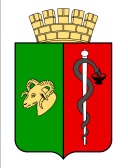 КОНТРОЛЬНО - СЧЕТНАЯ ПАЛАТАГОРОДСКОГО ОКРУГА ЕВПАТОРИЯ РЕСПУБЛИКИ КРЫМадрес:297408, Российская Федерация, Республика Крым, г. Евпатория, пер. Голикова,6 , тел. /36569/ 2-38-26, e-mail: ksp_evp@mail.ru, ИНН 9110005512ЗАКЛЮЧЕНИЕ № 05-05/28на проект решения Евпаторийского городского совета Республики Крым«О даче согласия на прием в муниципальную собственность муниципального образования городской округ Евпатория Республики Крым движимого имущества (комплекты государственных символов Российской Федерации) из государственной собственности Республики Крым»г. Евпатория                                                                                                         «26» апреля 2024 г. В КСП ГО Евпатория РК 24.04.2024 с сопроводительным письмом департамента имущественных и земельных отношений администрации города Евпатории Республики Крым от 23.04.2024 № 1391/09 поступил проект решения Евпаторийского городского совета Республики Крым «О даче согласия на прием в муниципальную собственность муниципального образования городской округ Евпатория Республики Крым движимого имущества (комплекты государственных символов Российской Федерации) из государственной собственности Республики Крым» (далее – проект решения) для подготовки заключения. 	К проекту решения прилагаются: 	- пояснительная записка;	- копия письма Министерства образования, науки и молодежи Республики Крым от 17.04.2024 № 2426/01-14.	Суть проекта решения:Проектом решения предлагается дать согласие на прием в собственность муниципального образования городской округ Евпатория Республики Крым из государственной собственности Республики Крым движимого имущества – комплекты государственных символов Российской Федерации, согласно приложению.Приложение к проекту решения - перечень передаваемого движимого имущества, состоящий из 78 пунктов, без указания стоимости движимого имущества.Вторым пунктом проекта решения предлагается поручить администрации города Евпатории Республики Крым предоставить данное решение в Министерство образования, науки и молодежи Республики Крым для подготовки распоряжения Совета министров Республики Крым.Анализ проекта решения:Согласно пояснительной записке Министерством образования, науки и молодежи Республики Крым в рамках федерального проекта «Патриотическое воспитание граждан Российской Федерации» национального проекта «Образование» в 2023 году были приобретены комплекты по оснащению государственными символами Российской Федерации для общеобразовательных организаций.Наименования и количество движимого имущества (комплектов государственных символов Российской Федерации), планируемого к передаче в муниципальную собственность муниципального образования городской округ Евпатория Республики Крым, соответствуют данным, указанным в письме Министерства образования, науки и молодежи Республики Крым от 17.04.2024 № 2426/01-14. Согласно пояснительной записке движимое имущество (комплекты государственных символов Российской федерации) после принятия в собственность муниципального образования городского округа Евпатория Республики Крым будет закреплено за учреждениями, подведомственными управлению образования администрации города Евпатории Республики Крым. Принятие в муниципальную собственность движимого имущества не повлечет дополнительных финансовых затрат из бюджета муниципального образования городской округ Евпатория Республики Крым.В соответствии с пунктом 2 статьи 11 Порядка управления и распоряжения имуществом, находящимся в собственности муниципального образования городской округ Евпатория Республики Крым, утвержденного решением Евпаторийского городского совета Республики Крым от 05.09.2019 № 1-95/3, решения о даче согласия на прием из государственной собственности в муниципальную собственность принимаются Евпаторийским городским советом на основании предложений исполнительных органов государственной власти субъектов Российской Федерации.Вывод:Принятие решения «О даче согласия на прием в муниципальную собственность муниципального образования городской округ Евпатория Республики Крым движимого имущества (комплекты государственных символов Российской Федерации) из государственной собственности Республики Крым» входит в компетенцию Евпаторийского городского совета Республики Крым, не противоречит требованиям действующего законодательства. Заключение носит рекомендательный характер. Аудитор КСП ГО Евпатория РКИ.В. Мельникова 